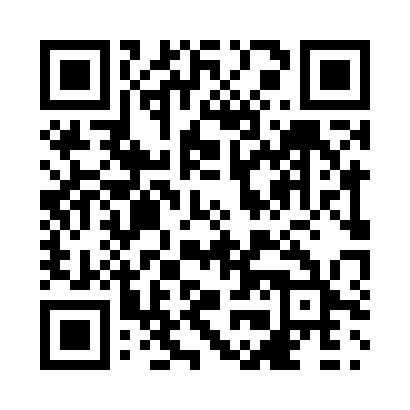 Prayer times for Trout Brook, New Brunswick, CanadaMon 1 Apr 2024 - Tue 30 Apr 2024High Latitude Method: Angle Based RulePrayer Calculation Method: Islamic Society of North AmericaAsar Calculation Method: HanafiPrayer times provided by https://www.salahtimes.comDateDayFajrSunriseDhuhrAsrMaghribIsha1Mon5:347:011:275:567:539:212Tue5:326:591:275:577:559:223Wed5:306:571:265:587:569:244Thu5:276:551:265:597:589:265Fri5:256:531:266:007:599:276Sat5:236:511:256:018:009:297Sun5:216:491:256:028:029:318Mon5:186:471:256:038:039:329Tue5:166:461:256:048:049:3410Wed5:146:441:246:048:069:3611Thu5:126:421:246:058:079:3812Fri5:096:401:246:068:099:3913Sat5:076:381:246:078:109:4114Sun5:056:361:236:088:119:4315Mon5:026:341:236:098:139:4516Tue5:006:321:236:108:149:4717Wed4:586:301:236:118:169:4818Thu4:566:291:226:128:179:5019Fri4:536:271:226:138:189:5220Sat4:516:251:226:148:209:5421Sun4:496:231:226:148:219:5622Mon4:466:211:226:158:229:5823Tue4:446:201:216:168:2410:0024Wed4:426:181:216:178:2510:0225Thu4:406:161:216:188:2710:0426Fri4:376:151:216:198:2810:0627Sat4:356:131:216:208:2910:0728Sun4:336:111:216:208:3110:0929Mon4:316:101:206:218:3210:1130Tue4:286:081:206:228:3310:13